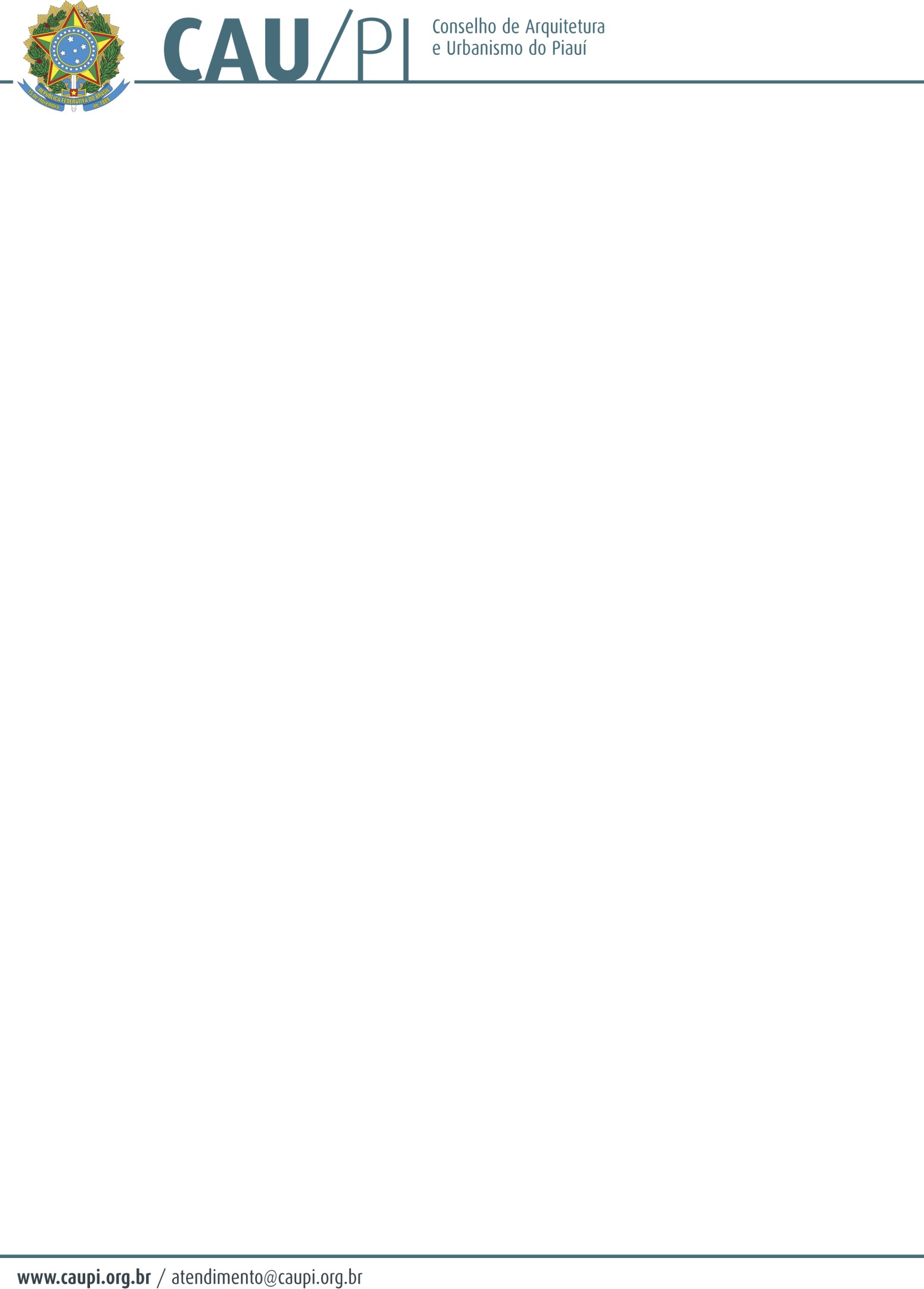 Data: 29 de outubro de 2019. Horário: 14hLocal: Rua Areolino de Abreu, nº 2103, Centro.CONVOCA-SE os conselheiros titulares.PAUTA:Verificação do quórum;Execução do Hino Nacional Brasileiro;Discussão e aprovação da Ata da 67ª Plenária Ordinária do CAU/PI, realizada dia 27 de agosto de 2019;Ordem do dia:1. Análise e aprovação da 3ª Prestação de Contas Trimestral do CAU/PI, de julho, agosto e setembro/2019;Análise da proposta do reajuste dos salários dos funcionários (efetivos e comissionados) do CAU/PI para o ano de 2020;Análise e aprovação do auxílio saúde;Análise e aprovação Plano de Ação/2020;Manifestação dos Conselheiros em assuntos de interesse do Plenário, conforme inscrição previamente efetuada na mesa diretora de trabalho.Teresina, 22 de outubro de 2019.Wellington CamarçoPresidente do CAU/PI